Municipio de São João do Tigre em, 20 de Dezembro de 2018.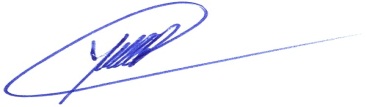 José Maucelio BarbosaPrefeito Constitucional